Updated (25th June 2020)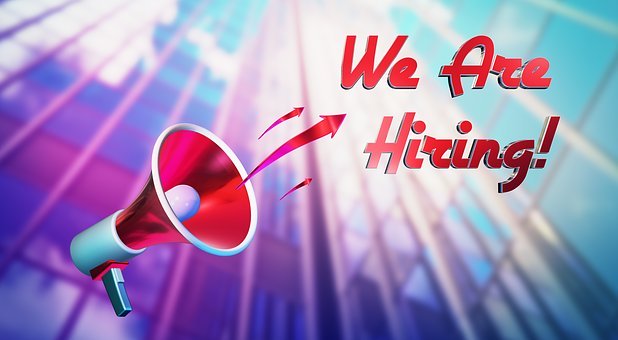 For further Information, please callThe Large Recruitment Team Recruitment Line 
0151 443 6858/6878/6640/6223/2598To be kept updated on Twitter with the latest vacancies use Google search for @JCPinMerseysideAll vacancies available at the time of producing this flyer and will be updated on a regular basis.ADMIN/OFFICE/CALL CENTREOffice for National Statistics/ Adecco (Census 2021)Various roles will be available.For more information and to register your interest, see website
Hexagon Recruitment
Call Centre Staff in Knowsley
Job can be found on website

DHL
Assistant Finance Manager
Job can be found on website

Elysium Healthcare
HR Administrator
Job can be found on website

Solalita LLP
Customer Service Representative
Closing date 22/07/20
Job can be found on website

RMBI Care Company
Administrator/Receptionist in L23 area
Job can be found on website

NHS Merseycare
Administrator. Closing date 25/06/20Job can be found on website

CRG Medical Services
Part-Time Control Room Operator in Prescot
Closing date 13/07/20
Job can be found on website

Serco
Customer Service Team Leaders
Closing date 05/07/20
Job can be found on websiteService Care Solutions
Business Support Officer based in the MASH team for Sefton Council in BootleJob can be found on websiteMerje Ltd
Inbound Customer Service Adviser (Call Centre based in Prescot, Knowsley)
Job can be found on websiteHR GO Serco
Inbound helpline advisors to work on the Government  helpline at their Kirkby Centre. In this current climate this is classed as a KEY WORKER ROLES.40 hrs per week. Pay Rate NLW. These jobs are temporary ongoing Interested? If you would like further information please call 0151 443 6640, 6878, 6858, 6223, 6211, 6598, 6618Optional EnergyTelesales wanted. Work from home. 
Full-Time. Permanent. Closing date 08/07/20Job can be found on website  AGRICULTURE/FARM WORK (Some Jobs Nationwide)Total Staff Services
Fruit Picker in Knowsley
Job can be found on website

Association of Labour ProvidersOpportunities available with a range of companies in different regions.
More information on websiteHOPS
Applicants fill out an application form on the website
They are then invited for a video interview and subsequently receive an email within two to three days saying whether they’ve been successful. Based on preferences applicants are allocated to a farm and a placement. Before starting, they are given information about the placement, the crops they’ll be picking, the amenities at the farm and their accommodation if they’ve requested it. British Apples & Pears
Fruit Harvesting work.
Jobs can be found on website

Concordia
Fruit Pickers
Jobs can be found on websiteFruitful Jobs
Various roles
Jobs can be found on websiteLantra (Wales)
Various roles
Jobs can be found on websitePick for Britain 
Various roles in various areas
Jobs can be found on websitePlace UK
Harvest Workers
Jobs can be found on websitePro-Force
Various roles
Jobs can be found on websiteCONSTRUCTION

City Fibre
Recruitment and training programme to fill up to 10,000 network construction jobs. Opportunities are available for experienced workers as well as those seeking career changes. Find out more and register your interest here on websiteCB Construction
General Labourer
Job can be found on website

1st Choice Ltd
Site Labourer/Fencer in L20 area
Closing date 18/07/20
Job can be found on website
Minstrell Recruitment Ltd
CSCS Laburer in Speke
Closing date 16/07/20
Job can be found on websiteCSCS Labourer who hold an Abstestos Awareness Certicicate
Closing date 18/07/20
Job can be found on website
PSI Global
Demo Labourer in Liverpool City Centre. Essential requirements: CSCS Card, Asbestos Awareness, Face Fit, Half Face Mask & checkable work references
Job can be found on websiteGK Security
Labourer (No experience required)
Employer will provide full training and pay for CSCS Card & Test.Closing date 11/07/20
Job can be found on websiteDRIVING
New Era Couriers
Couriers urgently needed
Job can be found on website

Vital Life
Delivery Driver
Job can be found on website

Heron Foods
Home Delivery Driver in Bootle
Closing date 18/07/20
Job can be found on website

Drivers2go
Delivery Driver based in Huyton delivering in Liverpool postcodes. 
Closing date 01/07/20
Job can be found on websitePapa John’s
Jobs can be found on websiteDeliveroo
Jobs can be found on websiteJust Eat
Jobs can be found on websiteFACILITIES MANAGEMENTKnowsley Council
Casual Cleaning & Catering Assistant vacancies
Ongoing recruitmentSee jobs on website

HRGO
Cleaners in Old Swan area
Jobs can be found on website

RMBI Care Company
Housekeeper
Closing date 22/07/20
Job can be found on website

Barringtons Cleaning Ltd
Cleaner wanted in Kirkby
Job can be found on website

Christopher Grange
Housekeeping
Call 0151 220 2525S for more information & to apply

Anchor Hanover
Team Leader/ Senior Care Assistant in Birkenhead
Closing date 30/06/20
Job can be found on website
PSI Global
Cleaner with CSCS Card on a construction site in Liverpool City Centre. Closing date 18/07/20
Job can be found on websiteFresh Property Group
Housekeeper
Job can be found on website
Hi Spec Services
Mobile Cleaner (Cover) in Liverpool. Part-Time.Permanent 
Closing date 08/07/20
Job can be found on website Compass/Medirest
Ward Host/Hostess in Whiston Hospital
Job cen be found on website
TC Facilities Management
Cleaner in Speke
Closing date 09/07/20Job can be websiteElysium Healthcare
Housekeeper in Huyton
Job can be found on website
Total Contract ServicesCleaning Operative in L14 area. Closing date 04/07/20Job can be found on websiteOrian Solutions Ltd
Cleaning Operative in Picton Medical Centre
Job can be found on website

Merseycare
Facilities Management Assistant in Merseycare Mossley Hill site
Domestic, Catering & Portering duties)
Job can be found on website
Sanctuary Group
Maintenance Operative in L15. Closing date 01/07/20 
Job can be found on websiteHays
Cleaner on multi-sites
Job can be found on websiteMeridian Health
Cleaner
Job can be found on website
Corus Consultancy
Cleaner working in supermarkets in L11 areaJob can be found on websiteStaffline
Cleaning Operatives to work in automotive factory in Halewood. No experience needed. Temporary. Shift work. £9 - £12.31/hourJob can be found on websiteMitie
Cleaning Operative in Haydock
Job can be found on website
Morning Cleaner in Prescot
Job can be found on websiteOCS Group Jobs are available supporting the NHS and in other key sectors these can be found on website
Your World Recruitment Ltd
Hospital Cleaner (Weekends) in L18 area
Job can be found on website

Atalian Servest
500+ Cleaning Operative vacancies across the UK with a range of employers such as Aldi, Argos, COOP, GWR, M&S, Tesco and Waitrose. More information is available on websiteCatalyst Choices
General Assistant (Cleaner) wanted in Widnes. Full-time. £9.00 - £10.80
Job can be found on websiteFOOD MANAFACTURINGFeed the NationVarious roles with various companies (Morrisons, Tesco, Sainsburys, Ocado, Staffline, 2 sisters, Hovis, Karro, Tulip and CSM Bakery Solutions). More information & links on websiteHEALTH & SOCIAL CARENHS JobsYou can search and apply for roles in the NHS, including posts relating to COVID-19, on NHS Jobs website. 
It is recommended that at this time you also go directly to the Trusts website that you are interested in working for as the situation is continually changing and recruitment processes are adapting to take account of the circumstances.
Exemplar Healthcare
Various jobs can be found on websiteSalvere
Female Personal Assostants required in Central Liverpool
Closing date 30/06/20
To apply, send your CV to contactus@salvere.co.uk and quote job reference LTA/IMLiverpool City Region (Housing First)
Senior Support Worker - £28,977 - £34,918 Plus on-call allowance
Closing date 06/07/20
Job can be found on websiteSupport Worker - £27,865 plus allowances
Closing date 06/07/20
Job can be found on website

Merseycare Julie Ann
Care Workers wanted. Full training and mentoring provided. Full and part time hours available across Liverpool and St Helens.                           Contact to apply - recruitment@mcja.co.uk 
0151 726 8060 (Liverpool) 01744 414777 (St Helens)Human Support Group
Carers wanted in Kensington, South Liverpool, Toxteth, Anfield, Everton, West Derby, Childwall & Tuebrook in LiverpoolJobs  can be found on website
Service Care Solutions
Jobs can be found on website
Servoca
Various roles.
Jobs can be found on website
Sanctuary Care
Several Care Assistant vacancies wanted at Sanctuary Care in different areas. 
Jobs can be found on websiteICare GroupDomicilary care workers for service users in Huyton areaPay rates: Drivers - (with their own business insurance) £8.97 (Monday – Friday) £9:07 (Weekends) – Premium is to cover petrol etcWalkers -  £8.72 (Monday – Friday), £8.82 (Weekends)See Job Description attached below and to apply email to: Jessica.blease@icaregroup.co.uk  or call the office on 0151 549 0070.ICare at Home Meals on Wheels Care Workers For details email: hr@icare-group.co.uk or call 01253 351366G4S
Jobs can be found on websiteBe a Care Hero
Various positions in various locations on website

Four Seasons Healthcare
Jobs can be found on websiteCare UK
Jobs can be found on website
Community Integrated Care
Are running a range of local recruitment campaigns for Bank Support Workers. To support this, they have built a website where potential candidates can register their interest in opportunities on website
Once registered, you will be contacted to discuss the roles and asked some initial screening questions. The recruitment timescale has been reduced from 9 weeks to 3 to 7 days, this includes all essential training. They have developed a no-contact recruitment process so all interviews are held digitally. Once an offer has been made and undertake training, they will deploy to a service local to you.Home Instead Care
Jobs can be found on websiteLifeways Group
Jobs can be found on websiteNewcross Healthcare
Jobs can be found on websiteVoyage Care
Jobs can be found on websiteImagine Independence 
Support Workers on a casual basis in a number of locations, supporting people with a range of needs and conditions. 
Jobs can be found on websiteNorthern Healthcare
Bank Support Workers wanted at Northern Healthcare. Huyton. 
Job can be found on websiteLOGISTICSHermes
There self-employed roles as couriers allow the applicant to work around their current commitments. 
To apply customers should click on the “join us” button on website

Royal Mail (Warrington) 
Have a number of roles available on a temporary basis, and have some great opportunities supporting operational colleagues in Delivery Offices and Parcel Sort Centres across the UK. You can apply for a range of roles through their temporary recruitment partners Angard Staffing on websiteRETAIL

Next
Summer Support Team
Job can be found on website

Sports Direct
Summer Sales Assistant
Job can be found on website

Halfords
Customer Service Adviser
Job can be found on website

Holland & Barrett
Store Colleague in Belle Vale
Job can be found on website

The RangeRetail Assistant in Edge Lane
Job can be found on website

ALDIStore Assistant in various stores
Job can be found on website

LIDLCustomer Assistant in Fazakerley store
Closing date 06/07/20
Job can be found on website

ArgosJobs can be found on websiteAmazonJobs can be found on websiteBootsJobs can be found on websiteMorrisonsJobs can be found on websiteCustomer Service Assistant in café
Closing date 28/06/20
Job can be found on website
Co-opJobs can be found on websiteSavers
Sales Assistant in L13 area
Job can be found on website
IcelandJobs can be found on website
Retail Assistant in L11 store
Job can be found on websiteHome Bargains
Jobs can be found on website
Lloyds PharmacyTrainee Healthcare Partner (Sales Assistant) in L25 area
Job can be found on websiteRetail Choice
Various vacancies across various retail stores across Merseyside 
Jobs can be found on websiteB&MJobs can be found on websiteTesco
Jobs can be found on websiteALDIJobs can be found on website
Retail Apprentice in Old Swan
Details on websiteFarmfoods
Jobs can be found on websiteSainsburys
Sainsbury's need your support to feed the nation. Pop into your local store to find out about the latest opportunities or if you know someone who works there ask them to find out about vacancies in your local area. 
Jobs can be found on websiteWAREHOUSE & FORK LIFT TRUCKBox Menswear
Picker/Packer
Job can be found on websiteHexagon Recruitment
Packaging Operator in Speke
Job can be found on website
Packaging Operatives in Liverpool
Job can be found on website
Recycling Operatives in Knowsley
Job can be found on website
Company in Acornfield Road, Knowsley Industrial Estate, L33 7RDRequire Experienced Production Line Operative & Sewing Machinists. Must have experience in either vacancy.
40 hours a week. NMW plus piece work bonus for both roles.Interested? Please call.  If you would like further information please call 0151 443 6640, 6878, 6858, 6223, 6211, 6598, 6618 and then send CV immediately to - Merseysidedistrict.recruitmentteam@dwp.gov.uk

DHL
Warehouse Operative (Night Shift)
Closing date 29/06/20
Job can be found on website
Warehouse Operative (Day Shift)
Closing date 29/06/20
Job can be found on website

Mach Recruitment
Packing Operator
Job can be found on websiteTM Resourcing
Recycling Operative
Job can be found on website
Proman
Order Picker in Speke
Job can be found on website

GK Security
Warehouse & FLT Driver vacancies across Merseyside
Closing date 16/07/20
Jobs can be found on website
B&MWarehouse Operatives weekdays in Runcorn. 
Closing date 30/06/20
Job can be found on websiteSearch Consultancy
Warehouse Administrator
Job can be found on website
Acorn
Food Production Operative
Job can be found on websiteHired Online
Warehouse Operative/ Parcel SorterJob can be found on website

LFUK
Parcel Sorters based in Huyton
Job can be found on websiteRecycling Operatives in Kirkby
Job can be found on website
Depot Administrator
Job can be found on websiteIdeal Recruit
Warehouse Operative / Order Picker in Speke
Job can be found on website
Challenge (TRG Group)Warehouse Operative in WidnesJob can be found on websiteCordant Recruitment PeopleFLT Counterbalance driver in Bootle
Job can be found on websitePladis (Jacobs)
Warehouse Team Members
Job can be found on website

Staffline
Warehouse Operative in Knowsley
Job can be found on websiteOTHER USEFUL WEBSITESFind a Job
Various jobs can be found on websiteRedwigwam
Various jobs can be found on websiteLiverpool In work Various jobs can be found on website